Publicado en Girona el 22/04/2024 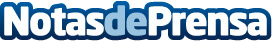 Irontech Group continúa su trayectoria de crecimiento y expansión en el mercado internacionalLa constante evolución de Irontech Group, fabricante nacional líder en Panel PC industrial, sigue imparable. Desde su fundación, la empresa ha mantenido un firme compromiso con la innovación y la expansión hacia nuevos horizontes, y en este año 2024, no es la excepción. A continuación se verán todas las puertas que se han abierto este añoDatos de contacto:Daniel SaumellIrontech Solutions972003399Nota de prensa publicada en: https://www.notasdeprensa.es/irontech-group-continua-su-trayectoria-de_1 Categorias: Nacional Industria Farmacéutica Inteligencia Artificial y Robótica Hardware Industria Alimentaria Software Industria Industria Automotriz Otras Industrias Innovación Tecnológica Actualidad Empresarial http://www.notasdeprensa.es